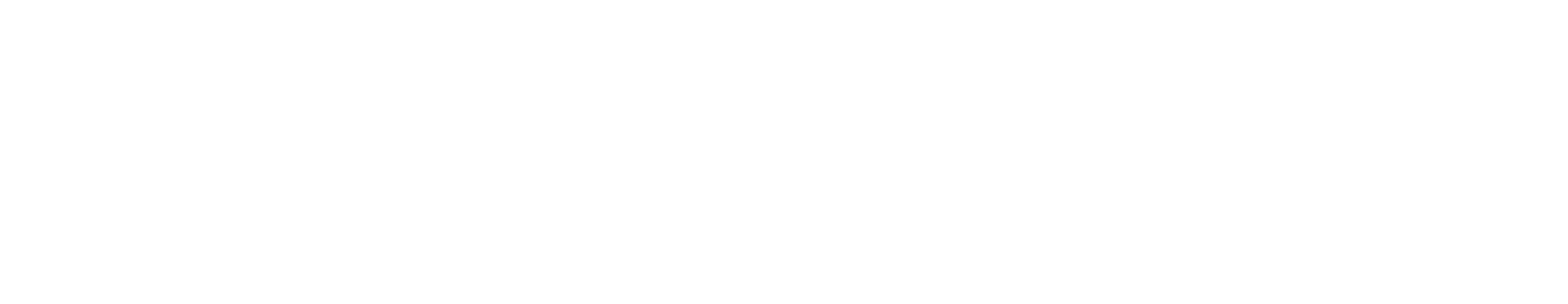 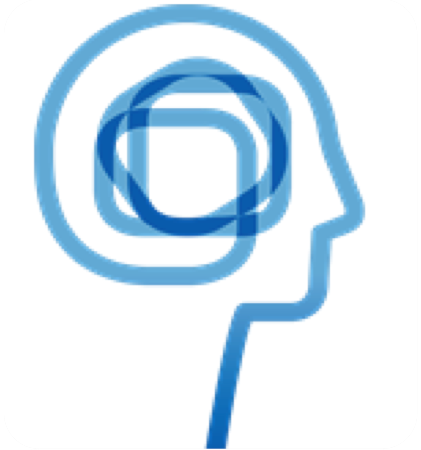 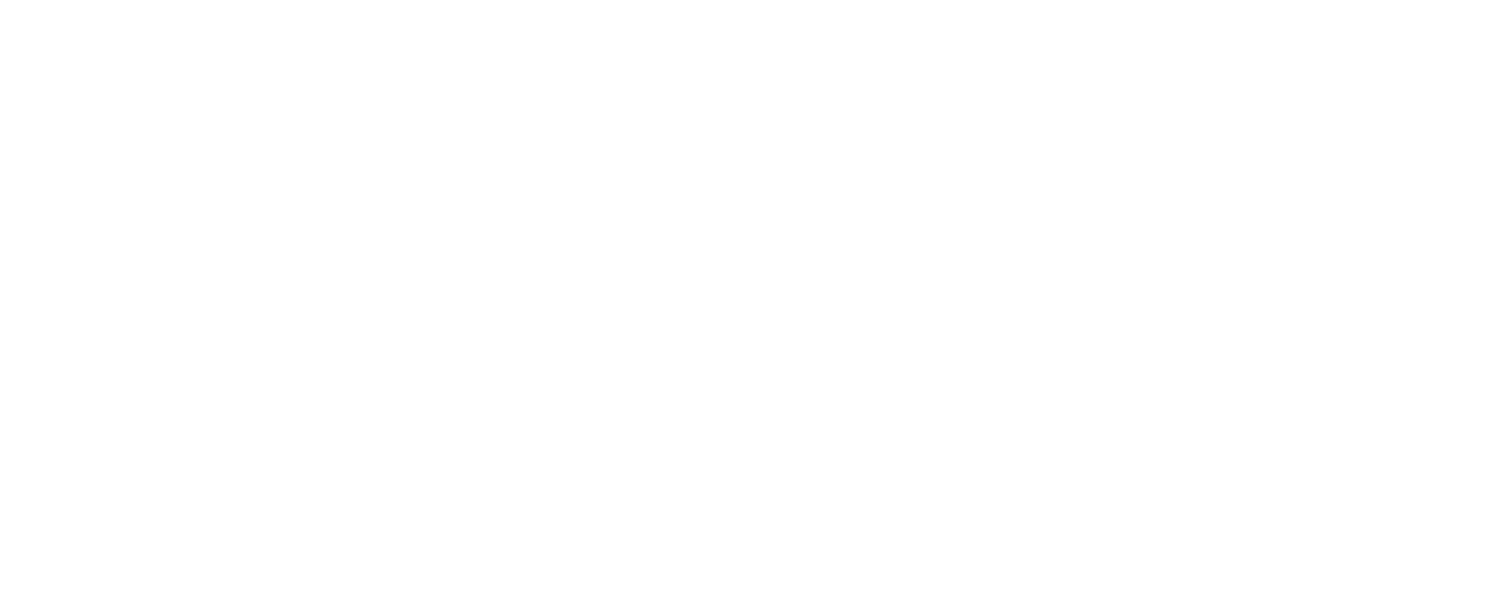 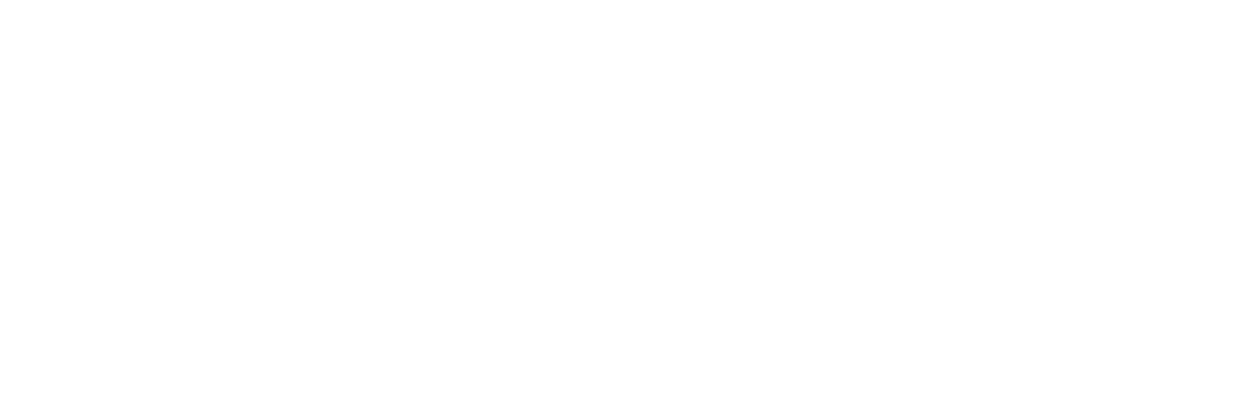 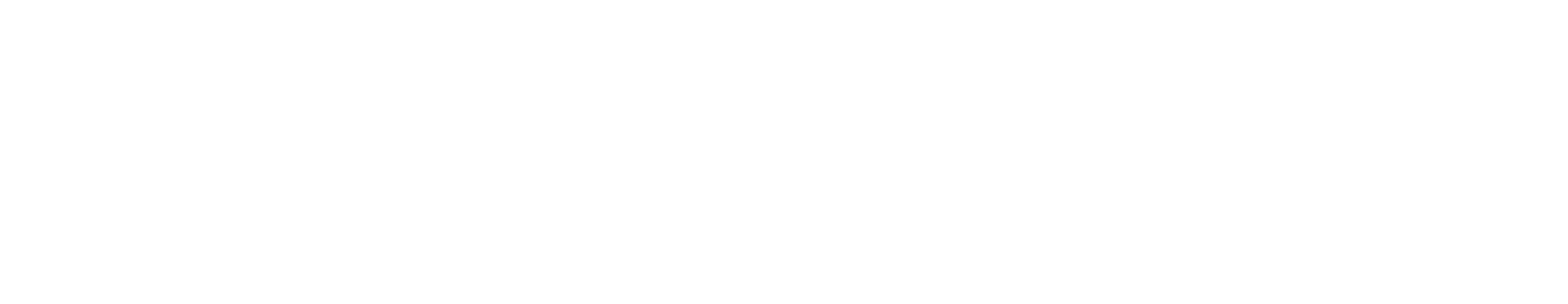 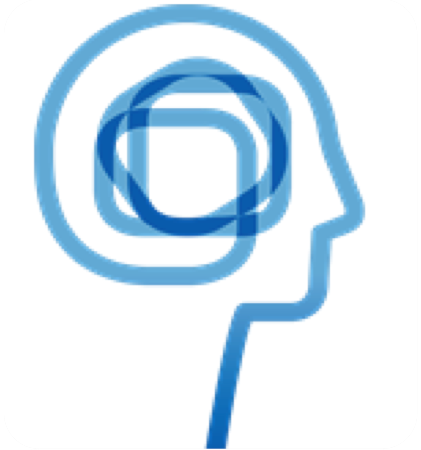 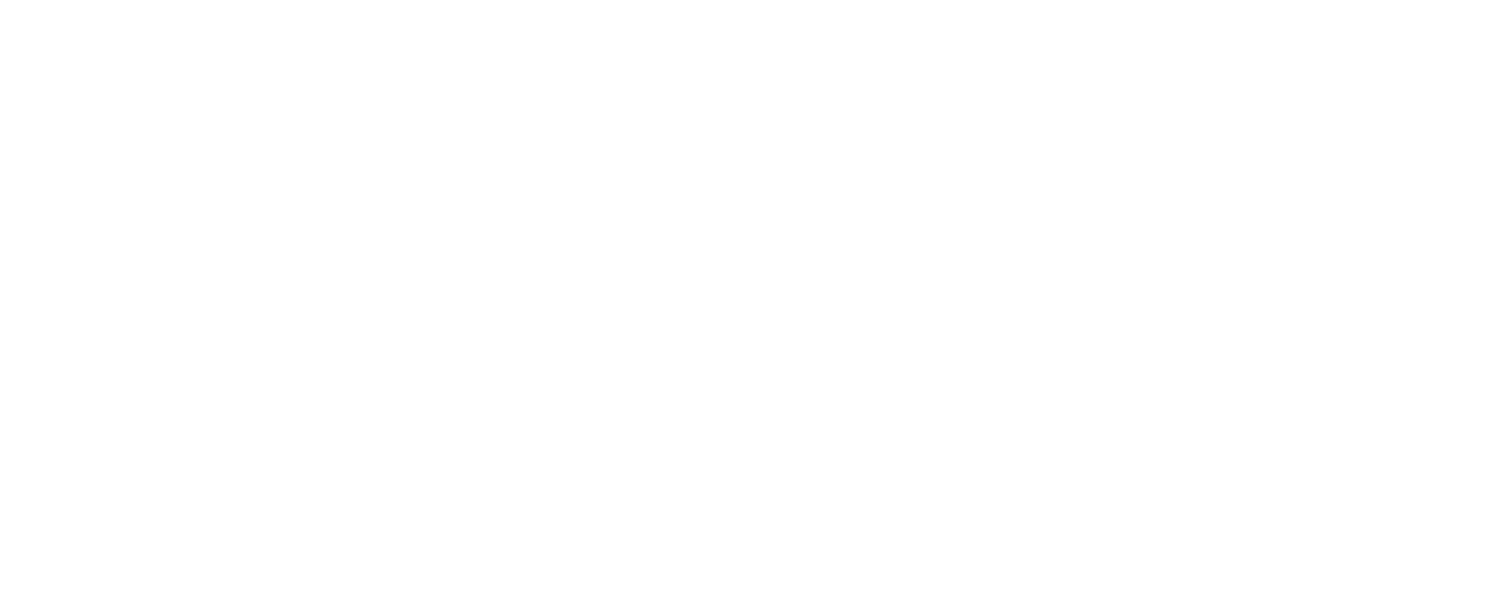 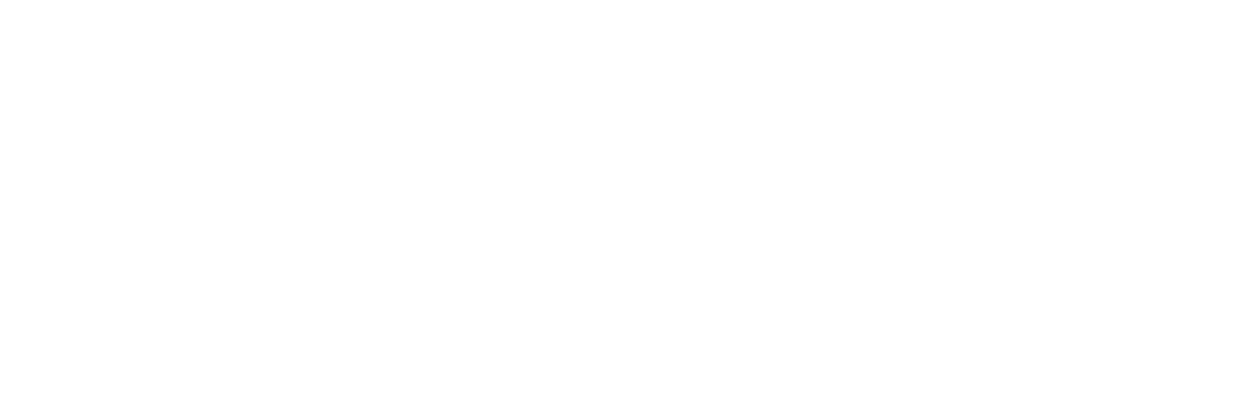 First         First: 	Last: 			MI:____Address:	____   City: 	State:___             Zip:______SSN: 	Birthdate:  	Sex: Male [ ] Female [ ] Transgender [ ]Home Phone: 	Cell: 	OK to leave message?  	Circle all that apply:	Single	Married	Partnered	Separated	Divorced	WidowedEmployed	Retired  Not employed	FT student	PT student	Child	Other	 [  ] Minor | If minor, legal guardian name:  					 How did you hear about Alaska Brain and Spine:  						 Primary Doctor Name and Phone Number:  					  Person(s) allowed to receive my medical information:  			  My E-mail address is: 						  EMPLOYMENT INFORMATION (does not apply for minor)Employer Name:  			 Occupation: 	Employer Phone:  		 Employer Address:  		 EMERGENCY CONTACTContact Name: 		Relation to patient:  	 Contact phone: 	Address:  			EMAIL CONSENTAlaska Brain and Spine offers you the ability to communicate with us via email. However, due to HIPPA regulations we need the consent from you before we are able to send or receive any emails including but not limited to; chart notes, ledgers, appointments, intake and history information, imaging/lab results, etc.By signing below states that I understand, most email services (Hotmail, Gmail, Yahoo) do not utilize encrypted email and Alaska Brain and Spine is not liable. I give my consent to communicate by email with Alaska Brain and Spine. (Leave blank if you do not wish to ever receive health information via email)Signature	Date	Printed nameINSURANCE & BILLING INFORMATIONPrimary Insurance Company: 		ID#:	 Policy Holder’s name: 	Group Number:  		Address if different from patient: 	Birthdate: 	SSN: 	Relationship to Patient:  	Secondary Insurance Company: 		ID#:		 Policy Holder’s name: 	Group Number:  	Address if different from patient: 	Birthdate: 	SSN: 	Relationship to Patient:  	We recommend that you research your insurance benefits and eligibility.Insurance coverage is not a guarantee of payment.I understand that Alaska Brain and Spine is not “In-network” with my insurance company and that I am responsible for verifying my out-of-network benefits.I understand that copays/coinsurance/deductibles and/or patient balances are due at the time of service.We will bill your insurance based on the information you provide us. You are responsible for informing our office of any changes/updates to insurance information.You are ultimately responsible for payment of services rendered. If we do not hear from the insurance within 60 days of submission the balance will become patient responsibility.After claims process through insurance patient will receive a statement and payment is due at that time. If payment has not been received within 60 days your account may be sent to a collection agency. In the event your account is sent to collections this may result in discharge from care.I hereby authorize Alaska Brain and Spine to release my information to my insurance company and my insurance company to release information to Alaska Brain and Spine. I hereby assign benefits to be paid directly to Alaska Brain and Spine for this date and any future visits I may have.Payment in full is required at the time of service in the following circumstances:You do not have insurance coverage  	You have not met your deductible  	Any services rendered or treatment related supplies not covered by insurance  	You have Federal Blue Cross Blue Shield  	You are at maxed benefits with your insurance company  	Any supplements/products  	By signing below I acknowledge I have read and understand the above and I accept responsibility to pay for all services rendered which my insurance does not cover.Patient Signature (or Responsible Party)	Date_________________________________________________	________________________ Printed Name	Relationship to PatientAlaska Brain and Spine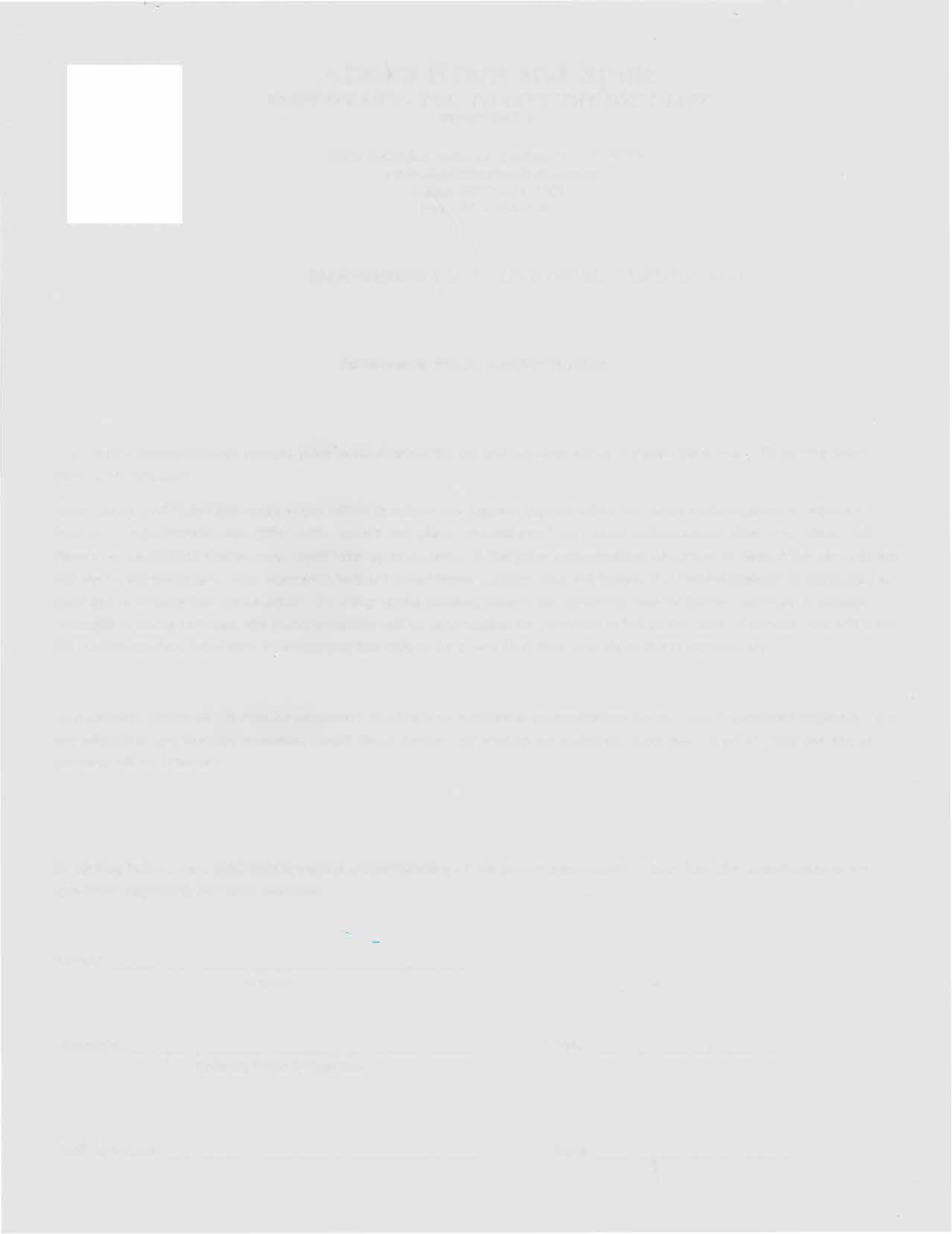 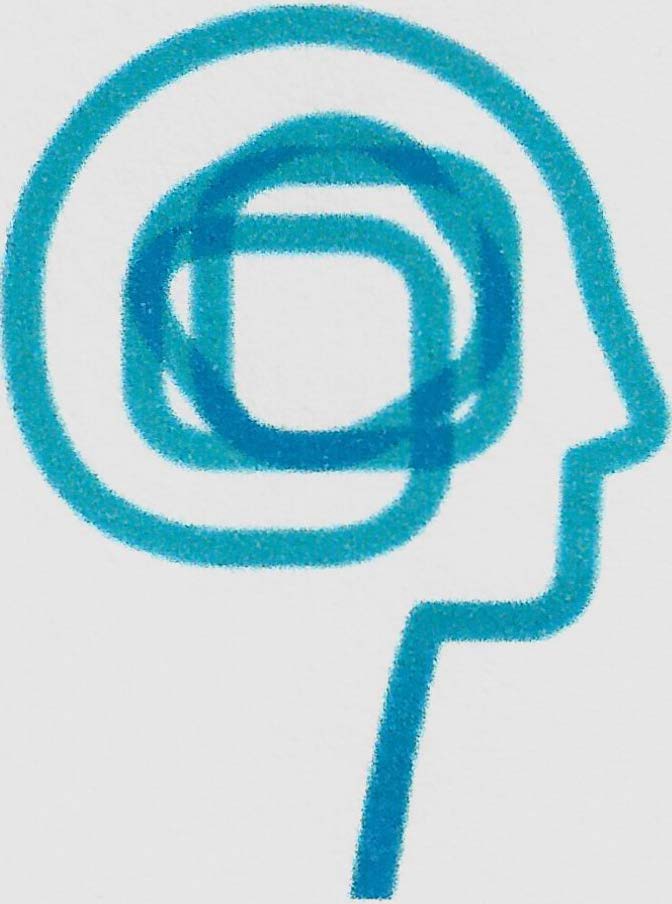 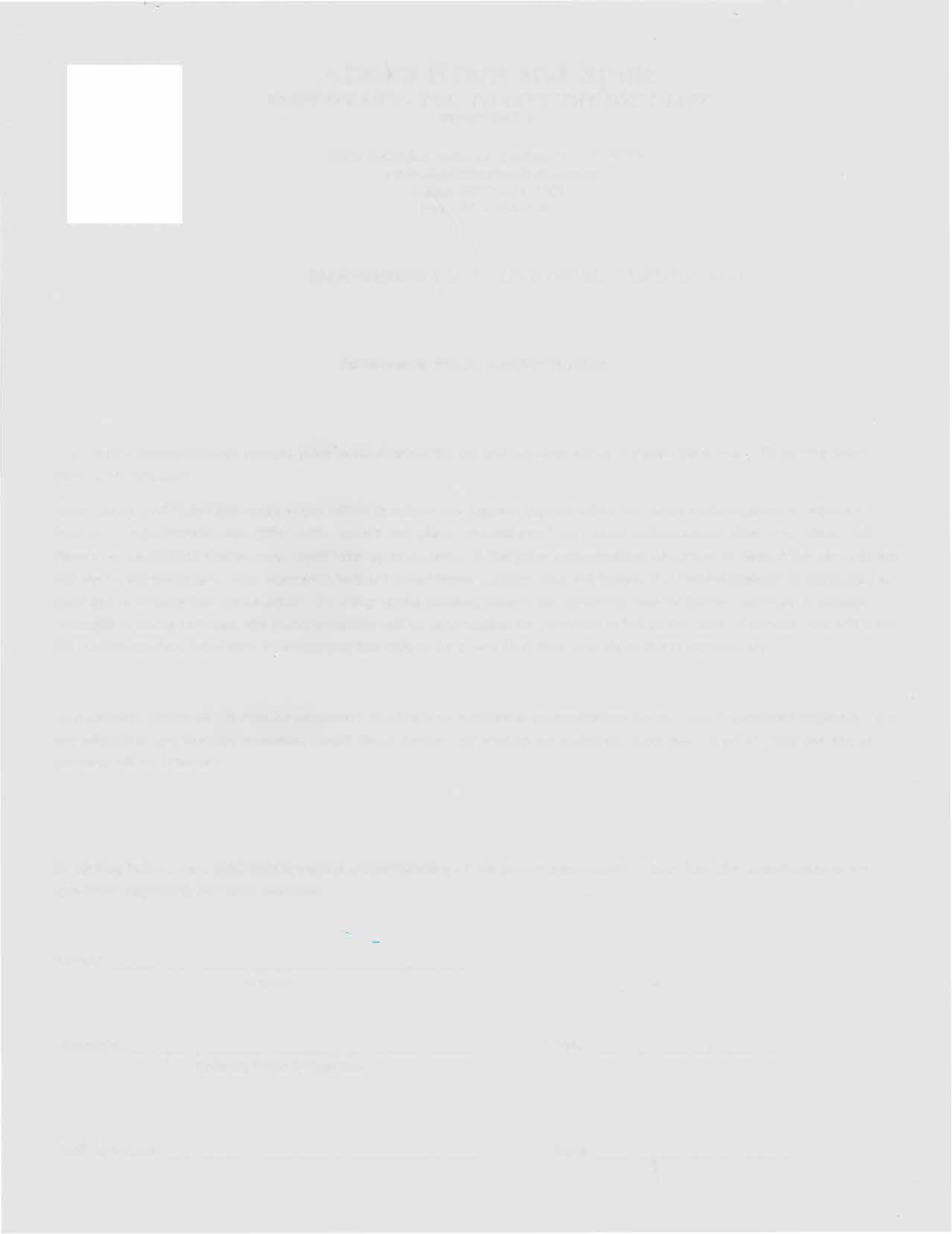 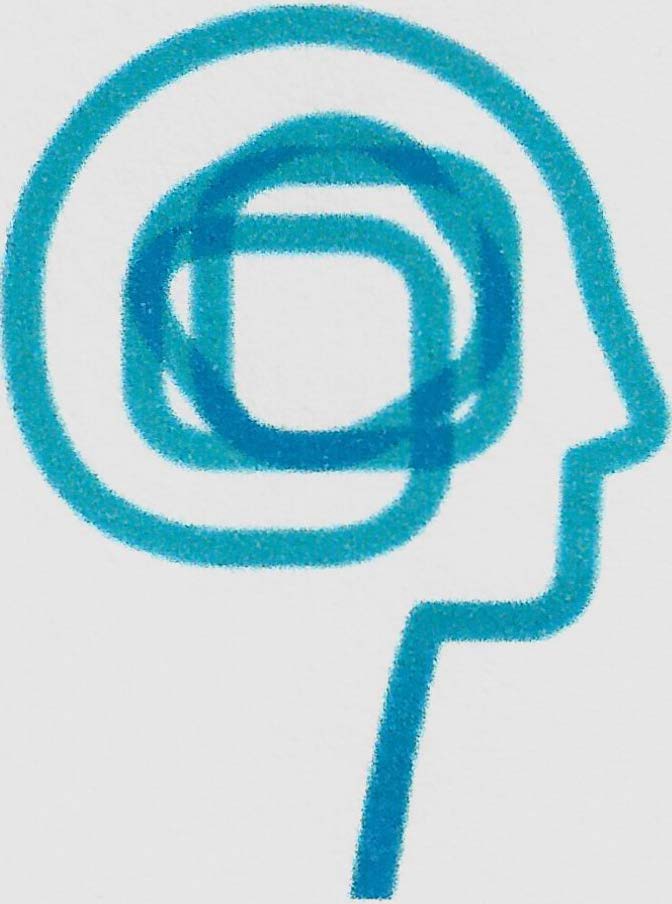 EMPOWERING YOU TO LIVE THE BEST LIFE POSSIBLE4001 Geist Rd, suite 12, Fairbanks, AK 99709 www.alaskabrainandspine.comPhone (907) 374-1981Fax (907) 374-1983Insurance Prior AuthorizationYour health insurance may require prior authorization for certain services either through their own offices or a third party administrator.Alaska Brain and Spine will make every effort to inform the patient/parent when this prior authorization is required. Insurance requirements can differ with carriers and plans. We will send for a prior authorization after your initial visit.Please be aware that this process could take up to 2 weeks. If the prior authorization department deems the services are not medically necessary, your insurance will not cover these services. We will inform the patient/parent of the denial as soon as we receive this information. We will give the patient/parent the option to receive further services. If patient consents to these services, the patient/parent will be responsible for payment in full at the time of service. We will try to bill your secondary insurance as a courtesy but please be aware that they may deny these services also.As treatment continues, it may be necessary to obtain an additional authorization for services if approved originally. We are informing you that the insurance could deem further services as not medically necessary in which case the above process will be followed.By signing below, I am acknowledging the understanding of the above information. I have had the opportunity to ask questions regarding fees and payment.Patient: 		PrintedSignature:Patient/Parent/GuardianDate:  	Staff Signature: 		Date: 	Cancellation and No Show PolicyAlaska Brain and Spine is a multidisciplinary clinic. We provide services for chiropractic care, physical therapy, massage therapy, naturopathy, counseling, acupuncture and pilates. We have various types of appointments for our providers. Chiropractic has four types of appointments: 20 min, 40 min, 60 min Intensive and a New Patient. Physical Therapyhas 60 min appointments. Naturopathy has New Patient and 30 min appointments. Counseling has New Patient, 60 min and 30 min sessions. Our massage appointments are either 60 min or 90 min. Our clinic has a wait list for initial and follow up appointments. A late cancellation or a “no-show” denies us the time necessary to schedule these wait-listed patients. We respect our patient’s time greatly and strive to deliver the best care possible in a timely manner. The policy below enables us to utilize all available appointment times for patients in need of medicalcare.We require that you call at least 24 hours in advance to cancel your scheduled appointment. If this time frame is not met it will be considered a “same day cancellation”.Failure to do so will result in a late cancellation fee outlined below.A “No-Show” is someone who misses an appointment without canceling it. Failure to be present at the time of your scheduled appointment will result in a “no-show” fee outlined below.Fees for Late/Same Day Cancellations and No-ShowsNew Patient visit	$250.0040 Min Appointment30 Min Appointment$150.00      $125.0020 Min Appointment	$75.00 Counseling Initial                            $175.00Counseling Follow-up 45-60min    $97.50Physical Therapy Appointment $200.00 Massage Therapy Appointment    $150.00Thank you for your cooperation. Sincerely,Providers and Staff of Alaska Brain and SpinePatient or Legal Guardian Signature	Date___________________________________________Printed Patient or Legal Guardian NamePRIVACY POLICYTHIS NOTICE DESCRIBES HOW MEDICAL INFORMATION ABOUT YOU MAY BE USED AND DISCLOSED, AND HOW YOU CAN GET ACCESS TO THIS INFORMATION. PLEASE REVIEW CAREFULLY.USES AND DISCLOSER OF YOUR MEDICAL INFORMATIONFOR TREATMENT: We may use medical information about you to provide you with medical treatment or services.FOR PAYMENT: We may use and disclose medical information about you so that the treatment and services you receive at our practice may be billed to and may be collected from you, an insurance company, or a third party.FOR HEALTH CARE OPERATIONS: We may use and disclose health information about you for operations of our health care practice.FOR INDIVIDUALS INVOLVED IN YOUR CARE AND PAYMENT FOR YOUR CARE: We may release medicalinformation about you to a friend or family member who is involved in your medical care.AS REQUIRED BY LAW: We will disclose medical information about you when required to do so by federal, state, or local law.YOUR RIGHTS REGARDING YOUR MEDICAL INFORMATIONYOUR RIGHT TO INSPECT AND COPY: To inspect and copy your medical information, you must submit your request in writing. We may deny your request to inspect and copy, in limited circumstances. If you are denied access to medical information, you may request in writing, that the denial be reviewed.YOUR RIGHT TO AMEND: If you feel the medical information, we have about you is incorrect or incomplete, you may request an amendment in writing. Your request may be denied if you do not include a reason to support the request.YOUR RIGHT TO AN ACCOUNTING OF DISCLOSURES: You have the right to request in writing, a list of any disclosures of your medical information we have made, except for disclosures for treatment, payment, and health care operations, as previously described.YOUR RIGHT TO REQUEST RESTRICTIONS: You have the right to request a restriction or limitation on the medical information we use or disclose about you for treatment, payment, or health care operations.Your Right to Request Confidential Communications: You have the right to request in writing that we communicate with you about medical matters in a certain way or at a certain location.YOUR RIGHT TO A PAPER COPY OF THESE FORMS: You have the right to a paper copy of this notice at any time. CHANGES TO THIS NOTICE: We reserve the right to change this notice and will post the current notice in our facility. COMPLAINTS: If you believe your privacy rights have been violated, you may file a complaint with the practice or with the Secretary of the Department of Health and Human Services.OTHER USES OF MEDICAL INFORMATION: Other uses and disclosures of medical information not covered by this notice or the laws that apply to us will be made only with your written permission. If you provide us permission to use or disclose medical information about you, you may revoke that permission, in writing, at any time. You understand that we are unable to take back any disclosures we have already made with your permission, and that we are required to retain our records of the care that we provided to you.By my signature below I acknowledge receipt of a copy of the Notice of Privacy Practices.Signature: _______________________________________	Date: ____________________                                                               Adult Counseling Intake Form_____________________________________Today’s Date: ____/____/________      Are you currently in a romantic relationship?  □Yes  □No     If yes, for how long?_________________If yes, on a scale of 1-10 (10=great), how would you rate the quality of your romantic relationship? ______Do you have children?  □No   □Yes   If yes, how many?: _____         Ages:  ___________________________HEALTH INFORMATIONHow is your physical health currently? (please circle)Poor           Unsatisfactory              Satisfactory         Good                 Very goodPrimary Care doctor:_________________________________________ _________________________________			(Name)						(Phone)Please list any chronic health problems or concerns (e.g. asthma, hypertension, diabetes, headaches, stomach pain, seizures, etc.):__________________________________________________________________________________________Medications:________________________________________________________________________________Hours per night you normally sleep _______Are you having any problems with your sleep habits?    □ No  □ Yes           	If yes, check where applicable:□ Sleeping too little  □ Sleeping too much  □ Can’t fall asleep   □ Can’t stay asleepDo you exercise regularly?  □ No  □ Yes       If yes, how many times per week do you exercise? ______ For how long? ______________ If yes, what do you do?_______________________________________________________Are you having any difficulty with appetite or eating habits?   □ No  □ YesIf yes, check where applicable: □ Eating less □ Eating more □ Bingeing □ PurgingHave you experienced significant weight change in the last 2 months? □ No □ YesDo you regularly use alcohol? □ No □ Yes    If yes, what is your frequency?□ once a month   □ once a week  □ daily  □ daily, 3 or more  □ intoxicated dailyHow often do you engage in recreational drug use? □ Daily □ Weekly □ Monthly □ Rarely □ NeverDo you smoke cigarettes or chewing tobacco?  □ No □ Yes    If yes, how often?________________Do you drink caffeinated drinks?  □ No □ Yes   If yes, # of sodas per day______       cups of coffee per day_______Have you ever had a head injury?   □ No □ Yes   If yes, when and what happened?_________________________________________________________THERAPY INFORMATION:What prompted you to seek therapy at the current time?__________________________________________________________________________________________________________________________________________________________________________________________What are your overall goals for therapy?__________________________________________________________________________________________________________________________________________________________________________________________In the last year, have you experienced any significant life changes or stressors?__________________________________________________________________________________________________________________________________________________________________________________________Have you had previous therapy?   □No   □Yes   If yes, why and when? _________________________________________________________________If yes, who did you see for therapy? ______________________________________________________PSYCHIATRIC INFORMATIONAre you currently taking prescribed psychiatric medications (antidepressants or others)? □Yes  □No   If Yes, please list names and doses: _____________________________________________         ______________________________________________________________________________________If No, have you been previously prescribed psychiatric medication?      □Yes  □NoIf Yes, please list names and dates: _________________________________________         ______________________________________________________________________________________Are you hopeful about your future?         □Yes  □NoAre you having current suicidal thoughts? □ Frequently □ Sometimes  □ Rarely □ Never	If yes, have you recently done anything to intentionally hurt yourself? □Yes  □NoHave you had suicidal thoughts in the past?  □ Frequently □ Sometimes  □ Rarely   □ Never      If so, when did you have these thoughts?_________________________________________Did you ever act on them? □Yes  □No     Are you having current homicidal thoughts (i.e., thoughts of hurting someone else)?   □Yes  □No       Have you previously had homicidal thoughts?   □Yes  □NoIf yes, when?_______________________________________Are you currently experiencing:                            			   Rating Scale 1-10 (10 =worst) 							                 Only rate the areas to which you say “yes”Depressed Mood or Sadness			yes	no		    ______Irritability/Anger					yes	no		    ______Mood Swings 					yes	no		    ______Rapid Speech 					yes	no		    ______Racing Thoughts					yes	no		    ______Anxiety 						yes	no		    ______Constant Worry					yes	no		    ______Panic Attacks 					yes	no		    ______Phobias 						yes	no		    ______Sleep Disturbances 				yes	no		    ______Hallucinations 					yes	no		    ______Paranoia 					yes	no		    ______Poor Concentration 				yes	no		    ______Alcohol/Substance Abuse 				yes	no		    ______Frequent Body Complaints ( e.g., headaches)	yes	no		    ______Eating Disorder	 				yes	no		    ______Body Image Problems 				yes	no		    ______Repetitive Thoughts (e.g., Obsessions) 		yes	no		    ______Repetitive Behaviors (e.g., counting ) 		yes	no		    ______Poor Impulse Control (e.g., ↑ spending) 		yes	no		    ______Self Mutilation 					yes	no		    ______Sexual Abuse					yes	no		    ______Physical Abuse					yes	no		    ______Emotional Abuse					yes	no		    ______Have you experienced in the past:                            		            	Rating Scale 1-10 (10 =worst) 								Only rate the areas to which you said “yes”Depressed Mood or Sadness			yes	no		    ______Irritability/Anger					 yes	no		    ______Mood Swings 					yes	no		    ______Rapid Speech 					yes	no		    ______Racing Thoughts					yes	no		    ______Anxiety 						yes	no		    ______Constant Worry					yes	no		    ______Panic Attacks 					yes	no		    ______Phobias 						yes	no		    ______Sleep Disturbances 				yes	no		    ______Hallucinations 					yes	no		    ______Paranoia 					yes	no		    ______Poor Concentration 				yes	no		    ______Alcohol/Substance Abuse 				yes	no		    ______Frequent Body Complaints ( e.g., headaches)	yes	no		    ______Eating Disorder	 				yes	no		    ______Body Image Problems 				yes	no		    ______Repetitive Thoughts (e.g., Obsessions) 		yes	no		    ______Repetitive Behaviors (e.g., counting ) 		yes	no		    ______Poor Impulse Control (e.g., ↑ spending) 		yes	no		    ______Self Mutilation 					yes	no		    ______Sexual Abuse					yes	no		    ______Physical Abuse					yes	no		    ______Emotional Abuse					yes	no		    ______OCCUPATIONAL, FINANCIAL, EDUCATIONAL, & LEGAL INFORMATION:     Are you employed?     □ No □ Yes    If yes, who is your current employer/position? __________________________________If yes, are you happy at your current position? __________________________________Please list any work-related stressors, if any: ___________________________________Do you have financial concerns? □ No □ YesIf yes, please explain: ______________________________________________________Are you currently in the military?  □ No □ Yes    Previously?   □ No □ YesHighest level of education:__________________________________________________    Do you have any legal concerns?  □ No □ YesIf yes, please explain:________________________________________________________    FAMILY HISTORY:Are your parents:  □ still together       □ divorced, when____________      □ remarried      □ unmarried      □ deceased, if yes whom_________________   age at death______Number of siblings:_______      Ages:_____________________________Do you have good family support?  □ No □ Yes   From whom?___________________________FAMILY MENTAL HEALTH HISTORY:Has anyone in your family (either immediate family members or relatives) experienced difficulties with the following? (circle any that apply and list family member, e.g., Sibling, Parent, Uncle, etc.):Difficulty 						Family Member(s)Depression 			yes/no			___________________________Bipolar Disorder 			yes/no			___________________________Anxiety Disorders 		yes/no			___________________________Panic Attacks 			yes/no			___________________________Schizophrenia 			yes/no			___________________________Alcohol/Substance Abuse		yes/no			___________________________Eating Disorders 			yes/no			___________________________Learning Disabilities 		yes/no			___________________________Trauma History 			yes/no			___________________________Suicide Attempts 			yes/no			___________________________Psychiatric Hospitalizations	yes/no			___________________________OTHER INFORMATION:What role, if any, do religion and/or spirituality play in your life?__________________________________________________________________________________________________________________________________________________________________________________________Are you satisfied with your social situation/interpersonal relationships?    □ No □ Yes   	If no, explain why:__________________________________________________________________________________________________________________________________________________________________________________________What do you consider to be your strengths? What do you like most about yourself?__________________________________________________________________________________________________________________________________________________________________________________________What are effective coping strategies you use when stressed?__________________________________________________________________________________________________________________________________________________________________________________________Is there anything that I did not ask about here that would be important for me to know about you?__________________________________________________________________________________________________________________________________________________________________________________________Informed ConsentThese document is intended to inform you of policies and your rights. Risk, Benefits and Responsibility of CounselingThere may be both risks and benefits associated with participation in counseling. Counseling may facilitate an ability to relate to others, enhance academic and work performance, improve relationships with self and others, expand an individual’s ability to deal with everyday stress, and provide a clearer understanding of self, values and goals. Although counseling can be beneficial to many people, it may not be helpful for everyone. It is the client’s responsibility to actively participate in the therapeutic process and treatment.Emergency Situations In case of emergency outside of normal business hours please call: 911 for immediate emergency care or visit the F.M.H. emergency room   the Crisis Hot Line at 452-4357  the Fairbanks Community Behavioral Health Center On-Call Service at 452-1575 Limitations of ConfidentialityClient information shared is confidential, except in the following circumstances:  Information required by your insurance company such as diagnosis and dates of services, etc. will be shared with our billing provider to collect payments  Mandated reporting of abuse of children or adults  Threats of suicide or homicide  Cases where you have signed a release of information  Information necessary for consultation with other providers at Alaska Brain and Spine  Information released as outlined in the HIPAA Notice of Privacy Practice  Those required by law Your treatment may be discussed with other counseling professionals for the purpose of consultation. If that occurs, your confidentiality will be maintained In the event of an emergency, hospitalization, and with your permission, we may use or disclose your protected information to notify, or assist in notifying, a family member, personal representative, or other person responsible for your care, about your location, and about your general condition. In case of an emergency and if you are not able to give or refuse permission, we will share only the health information that is directly necessary for your health care, according to my professional judgment.Court TestimonyIf I am required to participate in court proceedings on your behalf, I will charge $300 per hour for court appearances/testimony with a $600 minimum. This is due to the inevitability of me needing to consult with an attorney myself as well as needing to reschedule clients for court appearance. This fee will be assessed if I am scheduled for court on your behalf, and it is not contingent upon my actual participation or testimony. This fee is based on current client fees and is not an expert witness fee. You are responsible for these fees at the time of service. Insurance will not cover this fee. Travel and waiting time will be included in the hourly rate. Please discuss with me in advance any court related services you may require. Contact outside of scheduled sessionsIf for some reason, therapist/client contact is requested and provided in person, over the phone, through email outside of scheduled session time, it will be billed at regular session rates. By signing below, you acknowledge and accept conditions as outlined above in this Informed Consent: ___________________________					______________________Client’s Signature							DateProfessional Disclosure StatementElizabeth Sewell, M.Ed., LPC, CDC-IFormal Education Bachelor of Science in Human Services, concentration in criminal justice at the Valley City State University  Masters of Education in Community Counseling at the University of Alaska FairbanksAreas of Specialization and CompetenceI have experience working with a variety of client concerns, including anxiety, behavioral concerns, depression, domestic violence, family conflict, grief, healthy relationships, parenting skills and trauma. Fee ScheduleInitial Evaluation    60-80 minutes ($350)Individual Counseling, 30 minutes ($180)Individual Counseling, 45 minutes ($195)Individual Counseling, 60 minutes ($195)*As a courtesy to you, Alaska Brain and Spine will bill your insurance. ___________________________					______________________Client’s Signature							DateThis information is required by the Board of Professional Counselors which regulates all licensed professional counselors. The board can be contacted at P.O. Box 110806 Juneau, AK 99811-0806 or Phone: (907) 465-2551 